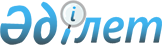 Об установлении квоты рабочих мест для трудоустройства лиц, состоящих на учете службы пробации, также лиц освобожденных из мест лишения свободы и граждан из числа молодежи, потерявших или оставшихся до наступления совершеннолетия без попечения родителей, являющихся выпускниками организаций образования Байдибекского района
					
			Утративший силу
			
			
		
					Постановление акимата Байдибекского района Южно-Казахстанской области от 24 июля 2017 года № 229. Зарегистрировано Департаментом юстиции Южно-Казахстанской области 4 августа 2017 года № 4178. Утратило силу постановлением акимата Байдибекского района Южно-Казахстанской области от 30 мая 2018 года № 199
      Сноска. Утратило силу постановлением акимата Байдибекского района Южно-Казахстанской области от 30.05.2018 № 199 (вводится в действие по истечении десяти календарных дней после дня его первого официального опубликования).
      В соответствии с подпунктом 7) статьи 18 Трудового кодекса Республики Казахстан от 23 ноября 2015 года, подпунктом 2) пункта 1 статьи 18 Уголовно-исполнительного кодекса Республики Казахстан от 5 июля 2014 года, пунктом 2 статьи 31 Закона Республики Казахстан от 23 января 2001 года "О местном государственном управлении и самоуправлении в Республике Казахстан", подпунктами 7), 8), 9) статьи 9 Закона Республики Казахстан от 6 апреля 2016 года "О занятости населения" акимат Байдибекского района ПОСТАНОВЛЯЕТ:
      1. Установить квоту рабочих мест для трудоустройства лиц, состоящих на учете службы пробации согласно приложению -1.
      2. Установить квоту рабочих мест для трудоустройства лиц, освобожденных из мест лишения свободы согласно приложению -2.
      3. Установить квоту рабочих мест для трудоустройства граждан из числа молодежи, потерявших или оставшихся до наступления совершеннолетия без попечения родителей, являющихся выпускниками организаций образования согласно приложению -3.
      4. Признать утратившим силу постановление акимата Байдибекского района от 16 ноября 2016 года № 369 "Об установлении квоты рабочих мест для граждан изчисла молодежи, потерявшихили оставшихся до наступления совершеннолетия без попечения родителей, являющихся выпускниками организаций образования, лиц освобожденных из мест лишения свободы, лиц,состоящих на учете службы пробации" (зарегистрированный в Реестре государственной регистрации нормативных правовых актов за № 3879, опубликованный в газете "Шаян" 28 ноября 2016 года).
      5. Контроль за исполнением настоящего постановления возложить на заместителя акима района Н.Айтбекова.
      6. Настоящее постановление вводится в действие по истечении десяти календарных дней после дня его первого официального опубликования. Перечень организаций района Байдибек для которых устанавливается квота рабочих мест для трудоустройства лиц, состоящих на учете службы пробации Перечень организаций района Байдибекдля которых устанавливается квота рабочих мест для трудоустройства лиц, освобожденных из мест лишения свободы Перечень организаций района Байдибекдля которых устанавливается квота рабочих мест для трудоустройства граждан молодежи, потерявших или оставшихся до наступления совершеннолетия без попечения родителей, являющихся выпускниками организаций образования
					© 2012. РГП на ПХВ «Институт законодательства и правовой информации Республики Казахстан» Министерства юстиции Республики Казахстан
				
      Аким района

Б.Танагузов
Приложение 1 к
постановлению акимата
района Байдибек от 24 июля
2017 года № 229
№
Наименование организации
Списочная численность работников
Размер квоты (% от списочной численности работников)
Количество рабочих мест для лиц, состоящих на учете службы пробации
1.
Государственное коммунальное казенное предприятие "Центральная больница района Байдибек" управления здравоохранения Южно-Казахстанской области
342
1
1
2.
Государственное коммунальное казенное предприятие "Колледж № 19" управления образования Южно-Казахстанской области
128
1
1
3.
Государственное коммунальное учреждение "Общая средняя школа Актас" отдела образования района Байдибек
85
1
1
4.
Государственное коммунальное учреждение "Основная средняя школа Таскудык" отдела образования района Байдибек
48
1
1Приложение 2 к
постановлению акимата
района Байдибек от 24 июля
2017 года № 229
№
Наименование организации
Списочная численность работников
Размер квоты (% от списочной численности работников)
Количество рабочих мест для лиц, освобожденных из мест лишения свободы
1.
Государственное коммунальное казенное предприятие "Байдибекская районная поликлиника" акимат Южно-Казахстанской области
531
1
1
2.
Государственное коммунальное казенное предприятие "Центральная больница района Байдибек" управления здравоохранения Южно-Казахстанской области
342
1
1Приложение 3 к
постановлению акимата
района Байдибек от 24 июля
2017 года № 229
№
Наименование организации
Списочная численность работников
Размер квоты (% от списочной численности работников)
Количество рабочих мест для трудоустройства граждан, из числа молодежи, потерявших или оставшихся до наступления совершеннолетия без попечения родителей, являющихся выпускниками организаций образования
1.
Государственное коммунальное казенное предприятие "Байдибекская районная поликлиника" акимат Южно-Казахстанской области отдела образования района Байдибек
531
1
1
2.
Государственное коммунальное учреждение "Общая средняя школа имени К. Спатаева" отдела образования района Байдибек
102
1
1
3.
Государственное коммунальное учреждение "Общая средняя школа Боген" отдела образования района Байдибек
92
1
1